At a glance - Literacy and Numeracy Teaching Resources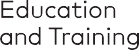 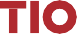 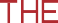 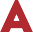 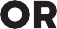 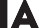 Assess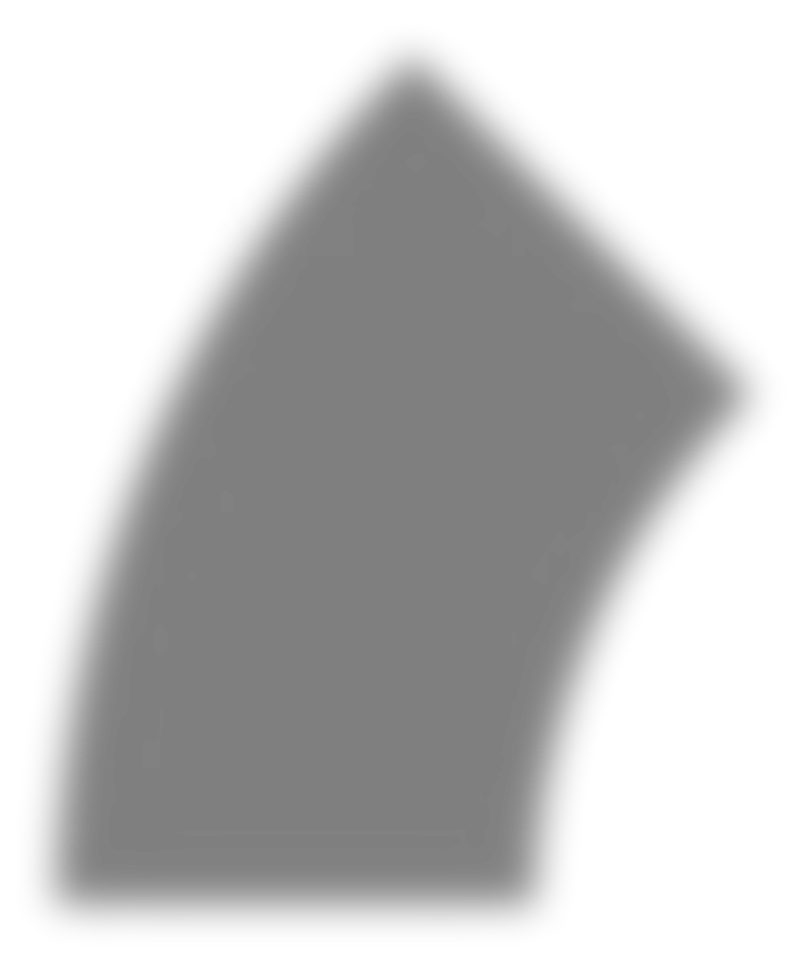 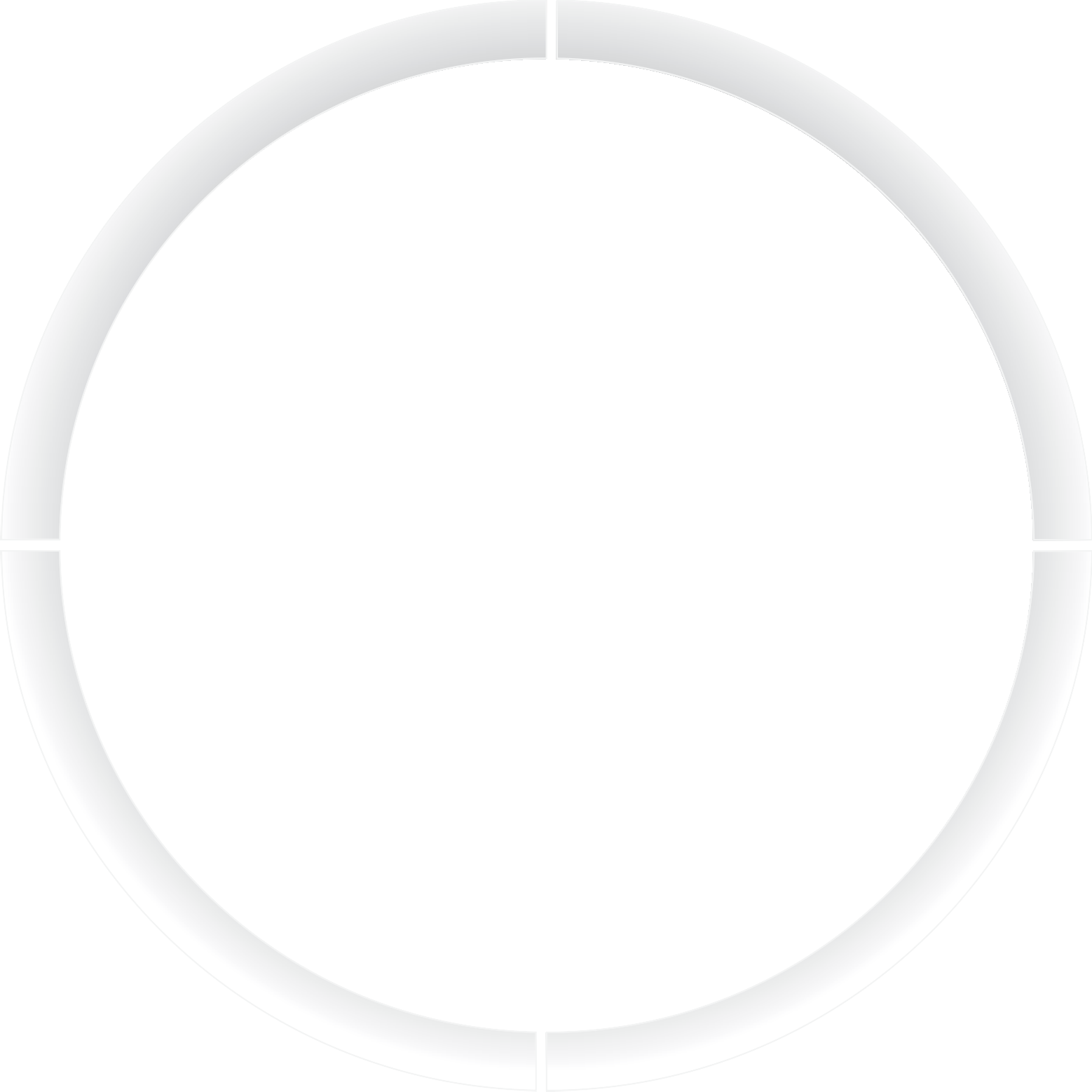 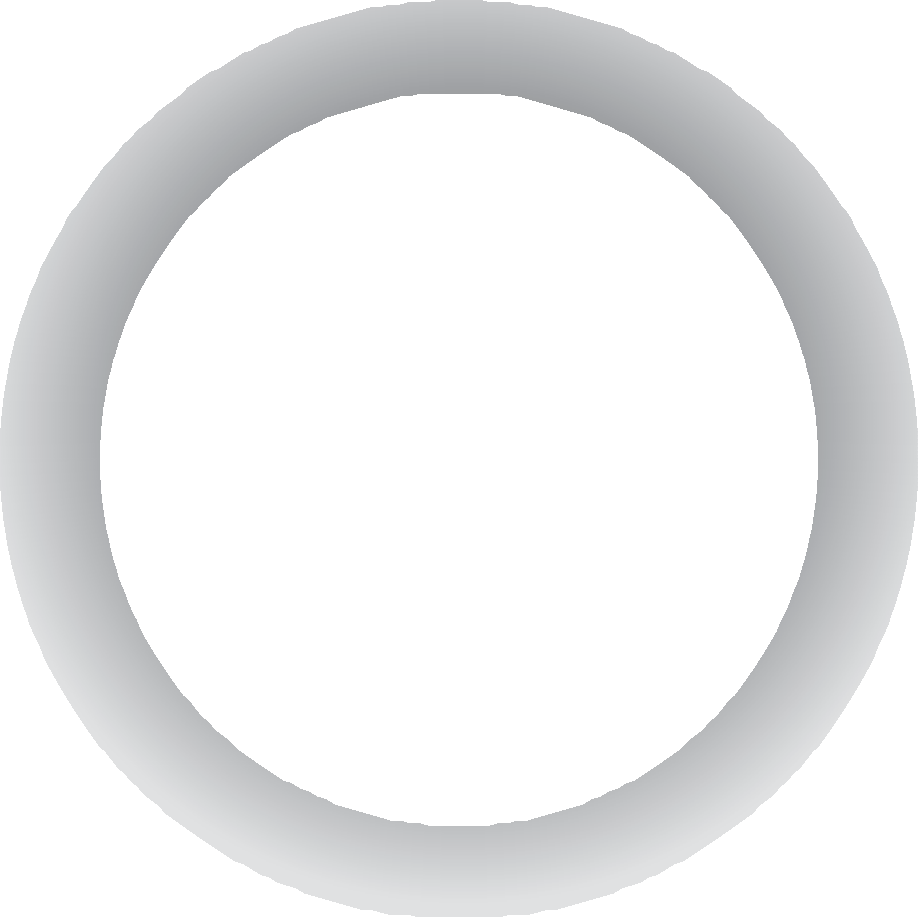 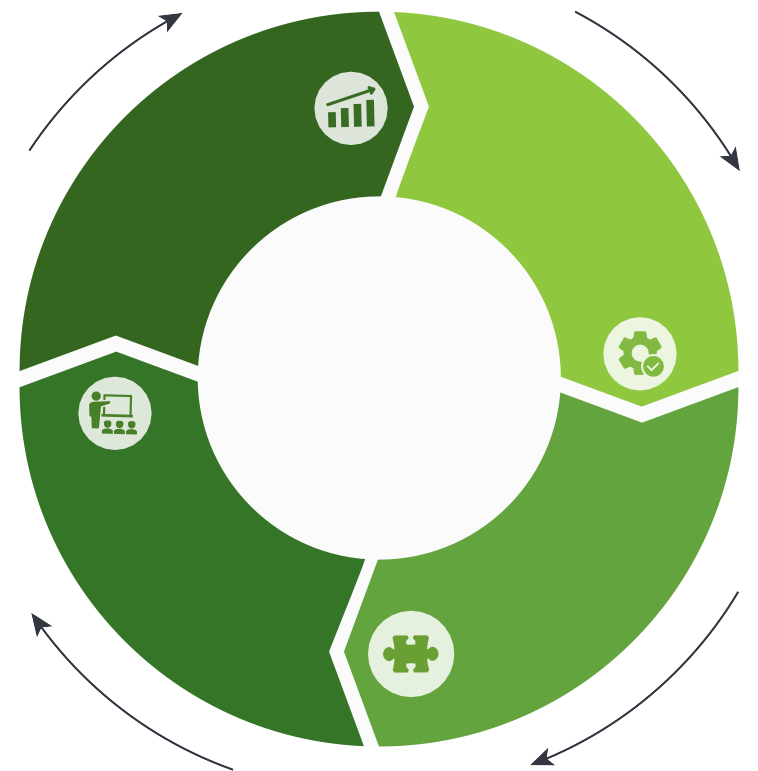 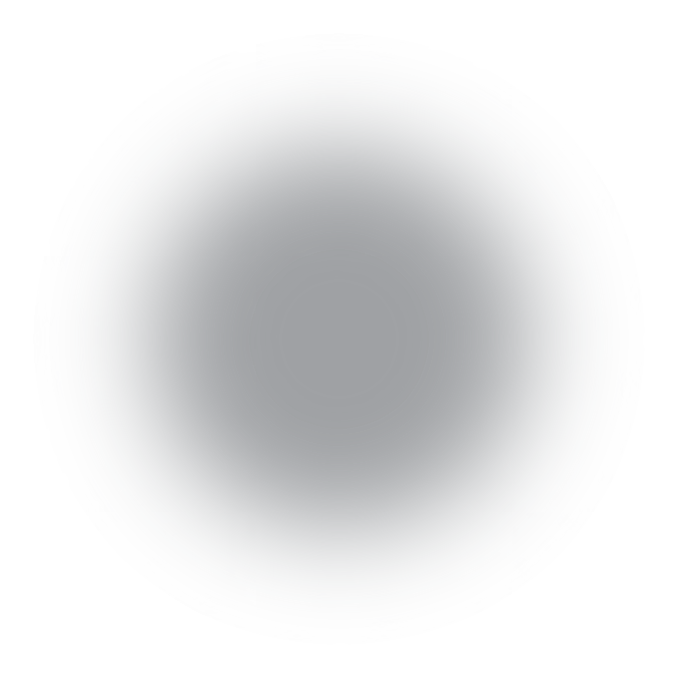 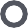 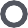 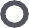 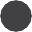 Resources available:Insight Online Assessment PlatformTransition Learning and Development Statements (Level F)English Online Interview (EOI) (Levels F-10)Diagnostic Assessment Tools in English (DATE) (Levels A-4)Abilities Based Learning and Education Support (ABLES) (Levels F-10)Early ABLES (ages 2-5 for children with additional needs)Mathematics Online Interview (MOI) (Levels F-4)Fractions and Decimals Online Interview (FDOI) (Levels 3-8)Assessment for common misunderstandingsTeachResources available:VCAA On Demand Tests English/ Mathematics (Levels 3-10)Tools for Enhancing Assessment Literacy (TEAL)NAPLANVCAA Annotated Work Samples in Reading and Viewing, Speaking and Listening and WritingScaffolding Numeracy in the Middle YearsSchool based assessment such as:	eoFeedback and reflectionStudent self assessmentsStudent PortfoliosValidated toolsAnecdotal evidenceTeacher moderated student assessment tasksStudent self reflections/ interests/surveys (student voice)Use student dataResources available:Insight Online Assessment PlatformTransition Learning and Development Statements (Level F) (2018)English Online Interview (EOI) (Levels F-10)Diagnostic Assessment Tools in English (DATE) (Levels A-4)Abilities Based Learning and Education Support (ABLES) (Levels F-10)Mathematics Online Interview (MOI) (Levels F-4)Fractions and Decimals Online Interview (FDOI) (Levels 3-8)VCAA On Demand Tests English/Mathematics (Levels 3-10)Early ABLES (ages 2-5 for children with additional needs)Tools for Enhancing Assessment Literacy (TEAL)NAPLANSchool based assessment data, such as:Validated toolsAnecdotal evidenceTeacher moderated student assessment tasksStudent self reflections/interests/surveys (student voice)High Impact Teaching Strategies (HITS)Teaching and Learning Tool KitAbilities Based Learning and Education Support (ABLES) (Levels F-10) teaching adviceLiteracy Portal:Literacy Teaching ToolkitNumeracy Portal:Birth to Level 10 Numeracy GuideMathematics Curriculum CompanionPractice Principles of Excellence in Teaching and LearningKoorie Teaching ResourcesLearning difficulties and dyslexiaBuilding academic vocabularyPlan	Resources available:Identify learning goalsResources available:Victorian Curriculum F-10 achievement standards*Curriculum mapping templates – English and MathematicsLiteracy and Numeracy Learning ProgressionsAbilities Based Learning and Education Support assessment tools - achievement advice (ABLES) (Levels F-10)Tools for Enhancing Assessment Literacy (TEAL)Victorian Curriculum Content Descriptors and Achievement StandardsLiteracy PortalLiteracy Teaching ToolkitNumeracy PortalBirth to Level 10 Numeracy GuideMathematics Curriculum CompanionFUSE Digital Resources (Numeracy)EduSTAR CatalogueHigh Impact Teaching Strategies (HITS)Practice Principles for Excellence in Teaching and LearningVictorian Early Years  Learning and Development Framework Illustrative maps (Birth to 8 years)Tools for Enhancing Assessment	mLiteracy (TEAL)	eVCAA Curriculum Planning Resource includingSchool PlanningCurriculum Area PlanningYear Level PlanningUnit/Lesson PlanningSelf Assessment toolVCAA sample units English (F-10)VCAA sample programs Mathematics (F-10)Scope and Sequence Charts – English and Mathematics (Levels A – 10)Guide to Formative Assessment RubricsHigh Impact Teaching Strategies (HITS) Including learning intentions, setting goals and success criteriaVictorian Early Years Learning and Development Framework (Birth to 8 years)School based resources, such as:Individual Education Plans1:1 ConferencesStudent Reflections* Foundation level (F) is inclusive of Towards Foundation levels A to D